Guide to Supporting Students (And Yourself!)Right now is so overwhelming and stressful for a myriad of reasons for all of us, and some of your students may be struggling (a lot.)  Below is a list of suggested ways in which you can support students during these difficult times and because your well-being is equally important, I have included links to resources that faculty can use to ensure you remember that your health is also a priority.   Please know that my door is always open to express any stressors and concerns.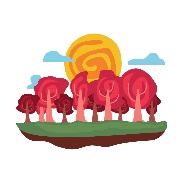 Well-being resources to remind students of:SPH Wellness Coordinator- Ilana Schlesinger, sphwell@bu.eduThe SPH Wellness Program currently offers individual wellness appointments, as well as tailored workshops for larger groups. Stress can manifest itself in students at any time, but know that I am here to assist you with stress management technique programming such as:Facilitating mindfulness meditations prior to exams for your classes.Talking about self-care and resources with your classes.Reaching out to let me know your concern for a student, and I will reach out to them/ feel free to encourage students to reach out to me.These can be a great benefit to students especially during peak times of stress in the semester.  Please feel free to reach out to me at any time and I am happy to coordinate any of these resources that can benefit you and your students. Additional Resources for Students:-Behavioral Medicine- individual counseling, community referrals, & support groups-Guide for Helping Students in Distress-Headspace Meditation App- free for all in the BU community-BUMC Food Resource Guide-Student Organizations- Mental Health Public Health Connection, International Student Organization, Students of Color for Public Health, Queer Alliance, Express Heal Triumph (to name a few).Academic Support Resources-Academic Accommodations: Graduate Student Life works with students and professors to ensure students’ needs are met.  Accommodations will look a bit different in a virtual world, however accommodations are fluid. Students are allowed to apply and request adjustments to these accommodations at any time during the semester. Students can apply for academic accommodations here. You can view the Faculty Guide to Academic Accommodations here. Please reach out to Ilana or Mary Murphy-Phillips with any questions regarding the application process.-Core Course Tutoring Program: This is a referral based program for students at risk of not meeting the B- requirement. All tutoring sessions will take place online. Please submit any referrals and/or questions to sphtutor@bu.edu -Peer Coach Writing Program: This program is open to all SPH students and -appointments will be held virtually for Fall 2020. No referral required. Please email sphcoach@bu.edu with any questions.Some reminders:-Water cooler talk is so useful for rapport and community building, think about how to incorporate that into your sessions for students who are online.-Students may be living with a front line worker, may have just lost a loved one, may be financially struggling or really struggling with isolation. If they’re not giving 110% in class, check in gently, remembering that how they present in class is just the tip of the iceberg.  Here is a really informative guide published by The Chronicle of Higher Education for compassionate teaching during this time.-Especially right now, students need structure and routine, and however that can be implemented into your teaching is important.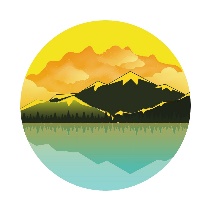 Resources for your own self-care:You are entitled to your own mental and physical health support.  Please prioritize your well-being to the best of your ability during this time.  Know that you don’t have to do that alone.  Additionally, students look to faculty as role models- if they sense that you’re overwhelmed and making no time for yourself, they may follow suit.-SPH Wellness Coordinator- Ilana Schlesinger, available to meet individually with faculty as well as plentiful programming, sphwell@bu.edu -Faculty Staff Assistance Office- individual and group support-Office of Family Resources-Diversity and Inclusion Programming for Staff & Faculty-Nutrition Support- by the BU Sargent Choice Nutrition Center-Ombuds Office- confidential, independent resource-Faculty Resources in the SPH Handbook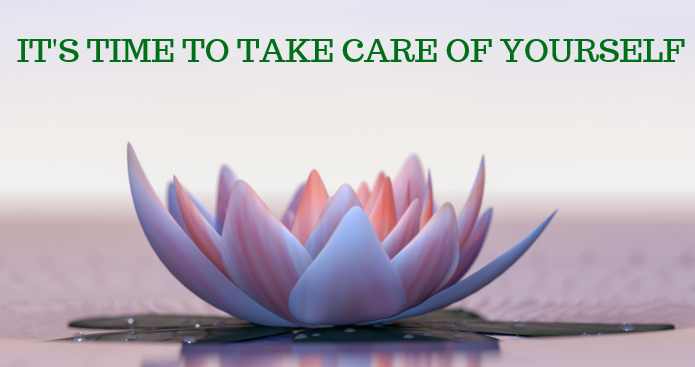 